РОССИЙСКАЯ  ФЕДЕРАЦИЯ		     АДМИНИСТРАЦИЯМУНИЦИПАЛЬНОГО ОБРАЗОВАНИЯ«ЗЕЛЕНОГРАДСКИЙ МУНИЦИПАЛЬНЫЙ  ОКРУГ КАЛИНИНГРАДСКОЙ ОБЛАСТИ»ПОСТАНОВЛЕНИЕот «03» апреля 2023 года  № 962г. Зеленоградск«Об утверждении Порядка пользования территориями общего пользования МО «Зеленоградский муниципальный округ Калининградской области» для передвижения на средствах индивидуальной мобильности предоставляемых в аренду специализированными операторами»	В соответствии с подпунктом 15 пункта 1 статьи 16 Федерального закона от 06.10.2003 № 131-ФЗ «Об общих принципах организации местного самоуправления в Российской Федерации», статьей 10 Федерального закона от 28.12.2009 № 381-ФЗ «Об основах государственного регулирования торговой деятельности в Российской Федерации», Правилами благоустройства территории МО «Зеленоградский городской округ» Калининградской области утвержденными решением окружного Совета депутатов МО «Зеленоградский городской округ» от 19.10.2020 г. №29, руководствуясь Уставом МО «Зеленоградский муниципальный округ Калининградской области» администрация постановляет:Утвердить Порядок пользования территориями общего пользования МО «Зеленоградский муниципальный округ Калининградской области» для передвижения на средствах индивидуальной мобильности предоставляемых в аренду специализированными операторами, согласно приложению.Управлению делами администрации (Н.В. Бачарина) обеспечить размещение настоящего постановления на официальном сайте МО «Зеленоградский муниципальный округ Калининградской области».Отделу экономического развития и торговли администрации          (М.Г.Шумилина) обеспечить опубликование настоящего постановления в общественно-политической газете «Волна».Контроль за исполнением настоящего постановления возложить на заместителя главы администрации – начальника управления сельского хозяйства П.П. Боровикова.И.о. главы администрации МО «Зеленоградский муниципальный округ Калининградской области»                      				        Г.П. ПопшойПриложениек постановлению администрацииМО «Зеленоградский муниципальный округКалининградской области»от «03 » апреля 2023 г. № 962П О Р Я Д О Кпользования территориями общего пользования МО «Зеленоградский муниципальный округ Калининградской области» для передвижения на средствах индивидуальной мобильности предоставляемых в аренду специализированными операторами1. Общие положения1.1. Настоящий Порядок регулирует отношения, связанные с размещением и использованием на территориях общего пользования МО «Зеленоградский муниципальный округ Калининградской области» средств индивидуальной мобильности (далее – СИМ), в том числе предоставляемых в аренду специализированными операторами.1.2. Настоящий Порядок не распространяется на отношения, связанные с размещением СИМ в пунктах проката, устанавливаемых в соответствии с Перечнем видов объектов, размещение которых может осуществляться на землях или земельных участках, находящихся в государственной или муниципальной собственности, без предоставления земельных участков и установления сервитутов, утвержденным постановлением Правительства Российской Федерации от 03.12.2014 № 1300.1.3. Для целей настоящего Порядка используются следующие понятия:1) схема мест размещения – утверждаемый нормативным актом администрации МО «Зеленоградский муниципальный округ Калининградской области» документ, состоящий из графической и текстовой частей и содержащий сведения о местах размещения СИМ на территориях общего пользования Зеленоградского муниципального округа;2) зона запрета движения – установленная в соответствии с законодательством Российской Федерации часть территории общего пользования МО «Зеленоградский муниципальный округ Калининградской области», в пределах которой не допускается использование и размещение СИМ; 3) зона ограничения скорости движения – часть территории общего пользования МО «Зеленоградский муниципальный округ Калининградской области», в пределах которой максимальная скорость движения СИМ ограничена 15 км/ч;4) место размещения – часть территории общего пользования МО «Зеленоградский муниципальный округ Калининградской области», предназначенная для организованной стоянки СИМ;5) сезон проката – период предоставления операторами СИМ в аренду, в течение каждого календарного года, с 01 марта по 31 декабря включительно;6) мобильное приложение – электронное приложение для мобильного устройства, с помощью которого специализированный оператор предоставляет СИМ в пользование пользователю и принимает СИМ от пользователя по окончании периода пользования, а пользователь – принимает от специализированного оператора в пользование СИМ и возвращает его по окончании периода пользования в места размещения;7) мобильное устройство – электронное устройство (планшет, смартфон, мобильный телефон и т.п.), работающее на базе операционных систем iOS, Android и других систем;8) официальный сайт – официальный сайт МО «Зеленоградский муниципальный округ Калининградской области» в информационно-телекоммуникационной сети Интернет, используемый для размещения информации, предусмотренной настоящим Порядком;9) пользователь – физическое лицо, принимающее с использованием мобильного приложения, установленного на мобильное устройство, СИМ в пользование на основании гражданско-правового договора со специализированным оператором;10) оператор – индивидуальный предприниматель или юридическое лицо, осуществляющее деятельность по предоставлению СИМ в аренду пользователям посредством мобильного приложения на основании гражданско-правового договора;11) средство индивидуальной мобильности – транспортное средство, имеющее одно или несколько колес (роликов), предназначенное для индивидуального передвижения человека посредством использования двигателя (двигателей) (электросамокаты, электроскейтборды, гироскутеры, сигвеи, моноколеса и иные аналогичные средства). Для целей применения настоящего Порядка к СИМ приравниваются электровелосипеды;12) уполномоченный орган – структурное подразделение администрации МО «Зеленоградский муниципальный округ Калининградской области», на которое возложены функции по реализации и контролю за соблюдением настоящего Порядка.Иные понятия, используемые в настоящем Порядке, применяются в тех же значениях, в каких они используются в законодательстве Российской Федерации, Рязанской области, в муниципальных правовых актах МО «Зеленоградский муниципальный округ Калининградской области».2. Общие требования к расположению мест размещения2.1. На территориях общего пользования МО «Зеленоградский муниципальный округ Калининградской области» расположение мест размещения допускается только в местах утвержденных Схемой их размещения.2.2. На территориях общего пользования МО «Зеленоградский муниципальный округ Калининградской области» расположение мест размещения не допускается:а) на велодорожках и велосипедных дорожках;б) на остановках общественного транспорта, а также на расстоянии менее 5 метров от границ посадочных площадок; в) на тротуарах, пешеходных дорожках, если ширина прохода составляет менее 1,5 метра;г) на территории памятников, монументов, мемориальных сооружениях, местах воинских захоронений, а также в радиусе не менее 25 метров от указанных объектов;д) на расстоянии менее 5 метров до границы пешеходного перехода;е) на расстоянии менее 10 метров перед входными группами социально-значимых объектов;ж) в арках зданий, на клумбах, газонах, цветниках и иных озелененных территориях;з) в иных установленных законодательством случаях.2.3. На период проведения работ по строительству, реконструкции, текущему и капитальному ремонту автомобильных дорог, проведения земляных работ, работ по благоустройству территории, культурно-массовых мероприятий и иных мероприятий, реализация которых без освобождения территории от СИМ невозможна, временно приостанавливается возможность стоянки СИМ в соответствующих местах размещения, о чем уполномоченный орган уведомляет специализированных операторов, имеющих действующие договоры пользования местами размещения на территориях общего пользования МО «Зеленоградский муниципальный округ Калининградской области», заключенные в соответствии с разделом 9 настоящего Порядка.2.4. В случае если при проведении работ (мероприятий), предусмотренных пунктом 2.3 настоящего Порядка, на территории не допускает расположение мест размещения в связи с наступлением обстоятельств, указанных в пункте 2.2 настоящего Порядка, уполномоченный орган исключает соответствующие места из схемы мест размещения и уведомляет об этом событии специализированных операторов, имеющих действующие договоры пользования местами размещения на территориях общего пользования МО «Зеленоградский муниципальный округ Калининградской области».2.5. Уполномоченный орган уведомляет специализированных операторов в соответствии с пунктами 2.3 и 2.4 настоящего Порядка не позднее, чем за 2 рабочих дня до даты начала проведения соответствующих работ (мероприятий) по адресу электронной почты и номеру контактного телефона, содержащихся в договоре пользования местами размещения на территориях общего пользования МО «Зеленоградский муниципальный округ Калининградской области».3. Схема мест размещения3.1. Схема мест размещения – документ, состоящий из графической и текстовой частей и содержащий сведения о местах размещения на территориях общего пользования МО «Зеленоградский муниципальный округ Калининградской области» и утверждаемы нормативным актом администрации МО «Зеленоградский муниципальный округ Калининградской области» (далее – Схема).Графическая часть – графическое изображение на административной карте МО «Зеленоградский муниципальный округ Калининградской области» сведений о местах размещения.Текстовая часть представляет собой таблицу, включающую в себя сведения о координатах, адресных ориентирах (при наличии) и типах мест размещения (стандартное или повышенной вместимости, как это определено пунктом 4.7 Порядка).3.2. Схема формируется уполномоченным органом на основании предложений о включении мест размещения в Схему, поступивших от индивидуальных предпринимателей и юридических лиц, в том числе от специализированных операторов (далее – Предложения).3.3. Предложения должны содержать сведения о координатах и адресных ориентирах мест размещения (при наличии). В предложения может включаться указание на тип места размещения (стандартной или повышенной вместимости). При отсутствии указания на тип места размещения соответствующее место считается стандартным. 3.4. Уполномоченный орган рассматривает представленные Предложения и по результатам включает предложенные места размещения в Схему (с присвоением каждому месту размещения типа (стандартной или повышенной вместимости) или отказывает в их включении в Схему.3.5. Основаниями для отказа во включении мест размещения в Схему являются:а) несоответствие планируемого места размещения требованиям пункта 2.1 настоящего Порядка;б) предоставление неполной и (или) неточной информации, предусмотренной пунктом 3.3 настоящего Порядка.3.6. Отказ во включении мест размещения в Схему оформляется уполномоченным органом письменно и направляется лицу, предоставившему соответствующие предложения.В отказе во включении мест размещения в Схему должны быть указаны причины такого отказа в отношении каждого места размещения, не включенного в Схему.3.7. Исключение мест размещения из Схемы осуществляется по инициативе уполномоченного органа или специализированных операторов, имеющих действующие договоры пользования местами размещения на территориях общего пользования МО «Зеленоградский муниципальный округ Калининградской области», заключенные в соответствии с разделом 9 настоящего Порядка, в связи с наступлением обстоятельств, указанных в пункте 2.2 - 2.3 настоящего Порядка, или при условии согласия на исключение мест размещения специализированных операторов и уполномоченного органа.3.8. Уполномоченный орган размещает и поддерживает в актуальном состоянии Схему на официальном сайте. Размещение и обновление Схемы на официальном сайте осуществляется в течение одного рабочего дня с момента включения в нее новых мест размещения, исключения мест размещения из Схемы или изменения типа мест размещения.4. Порядок размещения СИМ и использования мест размещения4.1. Нахождение СИМ в местах размещения на территориях общего пользования МО «Зеленоградский муниципальный округ Калининградской области» не должно препятствовать нормальному передвижению пешеходов, лиц, использующих для передвижения СИМ, велосипедистов и других участников дорожного движения, входу и выходу из зданий, пешеходных переходов, общественного транспорта.4.2. Размещенные СИМ должны стоять на подножке, не опираясь на объекты уличной инфраструктуры (дорожные, тротуарные, декоративные ограждения, перила, дорожные знаки, указатели, светофоры, фонарные столбы, опоры освещения, уличная мебель, малые архитектурные формы) и другие предметы, не предназначенные для крепления СИМ.4.3. При размещении СИМ не допускается блокировать доступ к другим СИМ.4.4. СИМ, предоставляемые в аренду специализированными операторами, размещаются на территориях общего пользования МО «Зеленоградский муниципальный округ Калининградской области» исключительно в местах размещения, включенных в Схему.4.5. В случае если место размещения обозначено специальной цветографической дорожной разметкой, стоянка СИМ должна осуществляться в соответствующих границах.4.6. В стандартном месте размещения должно находиться не более 10 СИМ, принадлежащих специализированному Оператору. В месте размещения повышенной вместимости должно находиться не более 30 СИМ, принадлежащих специализированному Оператору.Допускается на период не более 3 часов превышение значения, предусмотренного абзацем первым настоящего пункта, а также осуществление стоянки СИМ в радиусе 10 метров от места размещения, если в таком месте размещения отсутствует возможность оставления СИМ.5. Правила пользования территориями общего пользования МО «Зеленоградский муниципальный округ Калининградской области» при передвижении на СИМ5.1. На территориях общего пользования МО «Зеленоградский муниципальный округ Калининградской области» лица, использующие для передвижения СИМ, должны соблюдать Правила дорожного движения, в частности:а) допускается использование СИМ лицами в соответствии с возрастными ограничениями, предусмотренными Правилами дорожного движения (более высокий возрастной порог может быть установлен Оператором по своему усмотрению);б) не допускается использование СИМ лицами, находящимися в состоянии алкогольного, наркотического или иного опьянения, под воздействием лекарственных препаратов, ухудшающих реакцию и внимание, в болезненном или утомленном состоянии, ставящем под угрозу безопасность движения;в) не допускается перевозить пассажиров, если это не предусмотрено оборудованием или конструкцией СИМ;г) не допускается использование СИМ для перевозки груза, который выступает более чем на 0,5 м по длине или ширине за габариты, или груза, мешающего управлению;д) скорость передвижения на СИМ не должна превышать 25 км/ч, а в жилых зонах, велосипедных зонах и на дворовых территориях – 15 км/ч;е) скорость передвижения на СИМ в зонах ограничения скорости движения определяется Приложением 3 к настоящему Порядку;ж) запрещено использование СИМ в зонах запрета движения, установленных Приложением 4 к настоящему Порядку;з) запрещено пользоваться во время движения мобильным телефоном, не оборудованным техническим устройством, позволяющим вести переговоры без использования рук;и) запрещено управлять СИМ (при наличии руля), не держась за руль хотя бы одной рукой;к) в случае пересечения дороги по пешеходным переходам лицам, использующим для передвижения СИМ, необходимо спешиться и руководствоваться требованиями, предусмотренными для движения пешеходов;л) запрещено буксировать велосипеды, СИМ и мопеды, а также буксировать велосипедами, СИМ, кроме буксировки велосипедом или СИМ прицепа, предназначенного для эксплуатации с велосипедом или СИМ соответственно.6. Основания пользования территориями общего пользования МО «Зеленоградский муниципальный округ Калининградской области» специализированными операторами6.1. Специализированные операторы осуществляют пользование местами размещения на территориях общего пользования МО «Зеленоградский муниципальный округ Калининградской области» для предоставления в аренду СИМ осуществляется на основании договора пользования местами размещения на территориях общего пользования МО «Зеленоградский муниципальный округ Калининградской области» (далее Договор).6.2. Договор, предусмотренный пунктом 6.1 настоящего Порядка, заключается по результатам проведения торгов в виде открытого конкурса, проводимых Уполномоченным органом администрации МО «Зеленоградский муниципальный округ Калининградской области».6.3. Пользование местами размещения на территориях общего пользования МО «Зеленоградский муниципальный округ Калининградской области» специализированными операторами осуществляется за плату.6.4. За пользование местами размещения на территориях общего пользования МО «Зеленоградский муниципальный округ Калининградской области» для предоставления в аренду СИМ со специализированных операторов взимается поступающая в муниципальный бюджет МО «Зеленоградский муниципальный округ Калининградской области» плата, методика расчета которой утверждается решением Окружного совета депутатов МО «Зеленоградский муниципальный округ Калининградской области».6.5. Основаниями для расторжения действующего Договора являются:а) отказ специализированного оператора от исполнения обязательств по Договору;б) прекращение или приостановление деятельности специализированного оператора по основаниям, предусмотренным законодательством Российской Федерации;в) выявление уполномоченным органом систематического (3 и более раза в течение одной календарной недели) нарушения специализированным оператором положений настоящего Порядка, при условии не устранения таким оператором нарушения в соответствии с разделом 8 настоящего Порядка;г) невыполнение требования по оплате пользования местами размещения на территориях общего пользования МО «Зеленоградский муниципальный округ Калининградской области» для предоставления в аренду СИМ в соответствии с расчетом, являющимся неотъемлемой частью Договора;д) невыполнение требований по установке парковочного оборудования и (или) нанесения разметки мест размещения в соответствии с пунктом 7.6 настоящего Порядка.6.16. Решение о расторжении действующего Договора оформляется на бумажном носителе и направляется специализированному оператору почтовым отправлением и в электронном виде на адрес его электронной почты либо вручается на руки, в том числе уполномоченному представителю, при наличии документов, подтверждающих полномочия.7. Обязанности специализированного оператора7.1. В целях обеспечения комфортных условий пользования территориями общего пользования МО «Зеленоградский муниципальный округ Калининградской области» специализированный оператор посредством мобильного приложения информирует пользователей о необходимости соблюдения пунктов 4.1-4.3, 5.1 настоящего Порядка и о санкциях за их нарушение (в том числе путем включения соответствующих правил в оферту, принимаемую пользователями при регистрации в мобильном приложении).7.2. Специализированный оператор принимает меры по обеспечению соблюдения пользователями предусмотренных пунктами 4.1-4.4, 4.6, 5.1 настоящего Порядка правил и пресечению их нарушений, в том числе с применением штрафных санкций и ограничением доступа к использованию СИМ.7.3. В целях обеспечения безопасного пользования территориями общего пользования МО «Зеленоградский муниципальный округ Калининградской области» специализированный оператор должен поддерживать техническое состояние предоставляемых в аренду СИМ, обеспечивающее возможность их безаварийной эксплуатации в течение всего срока аренды, в частности СИМ должны быть оборудованы: а) исправной тормозной системой;б) исправной передней фарой и задним фонарем;в) светоотражателями по бокам и сзади СИМ;г) исправным звуковым сигналом (механическим или электронным);д) специальными знаками с указанием идентификационного номера на руле и заднем крыле (для электросамокатов);е) наличием фирменного брендинга г. Зеленоградска на руле СИМ;ё) автоматическим устройством, позволяющим контролировать и ограничивать скорость передвижения СИМ в зонах ограничения скорости движения, блокировать движение СИМ в зонах запрета движения;ж) автоматическим устройством, позволяющим отслеживать местоположение СИМ, ограничивать возможность завершения аренды СИМ за пределами мест размещения;з) электронными приборами, необходимыми для сбора и передачи данных (идентификационный номер СИМ; координаты точек начала и окончания аренды СИМ; маршрут передвижения СИМ в течение срока аренды; статус СИМ).Не допускается оснащение СИМ держателями (ручками) для перевозки детей.7.4. Специализированный оператор обеспечивает внесение в мобильное приложение мест размещения, включенных в Схему, зон ограничения скорости движения в соответствии с Приложением 3 к настоящему Порядку и зон запрета движения в соответствии с Приложением 4 к настоящему Порядку.7.5. Специализированный оператор обеспечивает работу контактного центра, оказывающего техническую поддержку пользователям по вопросам размещения и использования СИМ.7.6. Специализированный оператор в течение 30 календарных дней с даты заключения Договора, за свой счет организует установку парковочного оборудования в соответствии с Приложением 2 и (или) нанесение разметки мест размещения, включенных в Схему, в соответствии с Приложением 1 к настоящему Порядку, из расчета 1 место на каждые 10 СИМ, планируемых специализированным оператором к размещению на территориях общего пользования МО «Зеленоградский муниципальный округ Калининградской области» для предоставления в аренду.7.7. Специализированный оператор на основании уведомления, полученного в соответствии с пунктами 2.2 и 2.3 настоящего Порядка, перемещает СИМ с территорий, указанных в уведомлении, а также блокирует в мобильном приложении возможность использования мест размещения, расположенных на соответствующих территориях.7.8. Специализированный оператор обеспечивает передачу уполномоченному органу следующих данных по каждому СИМ, сдаваемому в аренду:- идентификационный номер СИМ; 	- координаты точек начала и окончания аренды СИМ;- маршрут передвижения СИМ в течение срока аренды;- статус СИМ: свободен/занят/неактивен.Передача данных осуществляется в электронном виде при условии совместимости информационных систем специализированного оператора и уполномоченного органа, а также при обеспечении конфиденциальности передаваемой информации.7.9. Специализированный оператор по запросу передает уполномоченному органу сведения о месте, времени и скорости передвижения СИМ, также о времени и месте размещения СИМ в целях осуществления уполномоченным органом функций, предусмотренных разделом 8 настоящего Порядка.8. Контроль соблюдения настоящего Порядка8.1. Нарушение требований настоящего Порядка не допускается.8.2. Уполномоченный орган обеспечивает контроль, за соблюдением настоящего Порядка посредством выявления фактов нарушения требований, установленных настоящим Порядком, и принятия необходимых мер, предусмотренных настоящим разделом.При наличии технической возможности контроль осуществляется уполномоченным органом посредством программных средств, в том числе посредством направления специализированным операторам соответствующих уведомлений в электронной форме.8.3. В случае выявления уполномоченным органом нарушения положений настоящего Порядка и (или) Договора, в адрес лица, в чьих действиях (бездействии) содержится нарушение, направляется уведомление о необходимости устранения выявленного нарушения по форме согласно Приложению № к настоящему Порядку.Лицо, допустившее нарушение настоящего Порядка и (или) Договора, обязано устранить нарушение в течение 3 часов, с момента получения от уполномоченного органа уведомления, и проинформировать уполномоченный орган об устранении нарушения в произвольной форме на адрес электронной почты уполномоченного органа с указанием сведений о принятых мерах.8.4. В случае, если нарушение, связанное с несоблюдением условий стоянки СИМ в местах размещения, не было устранено лицом допустившим нарушение в пределах срока, указанного в абзаце втором пункта 8.3 настоящего Порядка, Уполномоченный орган имеет право переместить СИМ с соответствующих мест размещения в место временного хранения, а также приостановить возможность использования этих мест размещения на срок, предусмотренный пунктом 8.5 настоящего Порядка.8.5. Использование специализированным оператором места размещения, на котором было выявлено соответствующее нарушение, приостанавливается на срок до 30 календарных дней, по истечении которого специализированный оператор вправе возобновить использование такого места размещения.8.6. В случае выявления размещения СИМ, осуществленного индивидуальным предпринимателем или юридическим лицом, не имеющим действующего договора пользования местами размещения на территориях общего пользования МО «Зеленоградский муниципальный округ Калининградской области», уполномоченный орган осуществляет действия в соответствии с п.п. 8.3, 8,7 – 8,11 настоящего порядка.8.7. Уполномоченный орган организует перемещение СИМ с места размещения, на котором было выявлено соответствующее нарушение, в места их временного хранения, если такое перемещение не осуществлено лицом допустившим нарушение.8.8. Перед выполнением работ по перемещению СИМ с места размещения, на котором было выявлено соответствующее нарушение, должностное лицо уполномоченного органа составляет акт осмотра и перемещения средства индивидуальной мобильности, по форме в соответствии с Приложением 5 к настоящему Порядку.8.9. СИМ, перемещенные в место их хранения, подлежат учету, хранению и возврату в порядке, установленном уполномоченным органом.8.10. Возврат СИМ осуществляется при обращении лиц допустивших нарушения данного Порядка или их правообладателя в уполномоченный орган при наличии документов, подтверждающих права на СИМ. По результатам выдачи СИМ должностное лицо уполномоченного органа составляет акт выдачи средства индивидуальной мобильности по форме в соответствии с Приложением 6 к настоящему Порядку.8.11. В случае, если в действиях лиц, допустивших нарушение требований настоящего Порядка, присутствует признаки состава административного правонарушения, такие лица, привлекаются к ответственности в соответствии с законодательством Российской Федерации.9. Порядок организации и проведения конкурсов на право заключения договора на пользование местами размещения на территориях общего пользования МО «Зеленоградский муниципальный округ Калининградской области» для предоставления в аренду СИМ1. Организатором конкурсов является администрация Зеленоградского городского округа.2. Подготовительную работу по проведению конкурсов проводит уполномоченный орган.3. Конкурсная комиссия создается правовым актом администрации Зеленоградского городского округа. 4. Число членов конкурсной комиссии не может быть менее пяти человек. Конкурсная комиссия правомочна принимать решения, если на заседании конкурсной комиссии присутствует не менее половины ее членов, при этом каждый член конкурсной комиссии имеет один голос. Решения конкурсной комиссии принимаются большинством голосов от числа голосов членов конкурсной комиссии, принявших участие в ее заседании. В случае равенства числа голосов голос председателя конкурсной комиссии считается решающим. Решения конкурсной комиссии оформляются протоколами, которые подписывают члены конкурсной комиссии, принявшие участие в заседании конкурсной комиссии.5. Уполномоченный орган и конкурсная комиссия в рамках своих полномочий осуществляют следующие функции.Уполномоченный орган:1) опубликовывает в газете «Волна» извещение о проведении конкурса и размещает извещение о проведении конкурса и конкурсную документацию на официальном сайте органов местного самоуправления Зеленоградского городского округа в информационной телекоммуникационной сети «Интернет» www.zelenogradsk.com (далее – официальный сайт);2) опубликовывает в газете «Волна» и размещает на официальном сайте извещение о внесении изменений в конкурсную документацию;3) принимает заявки на участие в конкурсе, осуществляет их возврат;4) разрабатывает конкурсную документацию, вносит в нее изменения, осуществляет разъяснение положений конкурсной документации;5) опубликовывает в газете «Волна» и размещает на официальном сайте сообщение о результатах проведения конкурса;6) выполняет иные функции, указанные в настоящем Положении.Конкурсная комиссия:1) осуществляет вскрытие конвертов с заявками на участие в конкурсе, а также рассмотрение таких заявок;2) проверяет документы и материалы, представленные заявителями, участниками конкурса в соответствии с требованиями, установленными конкурсной документацией, и достоверность сведений, содержащихся в этих документах и материалах;3) устанавливает соответствие заявителей и представленных ими заявок на участие в конкурсе требованиям, установленным конкурсной документацией, и соответствие конкурсных предложений критериям конкурса и указанным требованиям;4) в случае необходимости запрашивает и получает у соответствующих органов и организаций информацию для проверки достоверности представленных заявителями, участниками конкурса сведений;5) принимает решения о допуске заявителя к участию в конкурсе и о признании заявителя участником конкурса или об отказе в допуске заявителя к участию в конкурсе и направляет заявителю соответствующее уведомление;6) определяет участников конкурса;7) рассматривает и оценивает конкурсные предложения в соответствии с критериями конкурса;8) определяет победителя конкурса и направляет ему уведомление о признании его победителем;9) подписывает протокол вскрытия конвертов с заявками на участие в конкурсе, протокол рассмотрения и оценки конкурсных предложений, протокол о результатах проведения конкурса;10) уведомляет участников конкурса о результатах проведения конкурса.6. Информационное сообщение о проведении конкурса публикуется в газете «Волна» и размещается на официальном сайте в срок, установленный конкурсной документацией, но не менее чем за 30 календарных дней до дня истечения срока представления заявок на участие в конкурсе. 7. Извещение о проведении конкурса должно включать следующие сведения:1) наименование, место нахождения, почтовый адрес, реквизиты счетов, номера телефонов организатора конкурса, уполномоченного органа, адрес официального сайта в сети Интернет;2) предмет договора;3) срок действия договора;4) требования к участникам конкурса;5) критерии конкурса и их параметры;6) порядок, место и срок разъяснения положений конкурсной документации;7) порядок, место и срок представления заявок на участие в конкурсе (даты и время начала и истечения этого срока);8) размер задатка, порядок и сроки его внесения, реквизиты счетов, на которые вносится задаток;9) место, дата и время вскрытия конвертов с заявками на участие в конкурсе;10) порядок определения победителя конкурса;11) срок подписания членами конкурсной комиссии протокола о результатах проведения конкурса;12) срок подписания договора.8. В конкурсе могут принимать участие юридические лица и индивидуальные предприниматели.9. Участник конкурса имеет право получать от уполномоченного органа разъяснения по условиям и порядку проведения конкурса.10. Для участия в конкурсе участник конкурса подает в уполномоченный орган в установленный срок следующие документы:1) заявку на участие в конкурсе, оформленную на русском языке в письменной форме, установленной конкурсной документацией; 2) платежный документ с отметкой банка, подтверждающий внесение соответствующих денежных средств, в качестве задатка за участия в конкурсе (по каждому лоту отдельно);3) копии учредительных документов, копия свидетельства о государственной регистрации, копия свидетельства о постановке на учет в налоговом органе (для юридических лиц);4) копия документа, удостоверяющего личность, копия свидетельства о государственной регистрации в качестве индивидуального предпринимателя, копия свидетельства о постановке на учет в налоговом органе (для индивидуальных предпринимателей);5) справка, выданная налоговыми органами по месту регистрации юридического лица или индивидуального предпринимателя об исполнении обязанности по уплате налогов, сборов, пеней, штрафов, процентов, выданная не более, чем за 90 дней до дня проведения конкурса;6) документ, подтверждающий полномочия лица на осуществление действий от имени участника конкурса:- для юридического лица - копия решения или выписка из решения о назначении руководителя или доверенность уполномоченного представителя в случае представления интересов лицом, не имеющим права на основании учредительных документов действовать от имени юридического лица без доверенности, копия документа, удостоверяющего личность;- для индивидуального предпринимателя - копия документа, удостоверяющего личность, копия свидетельства о регистрации в качестве индивидуального предпринимателя или доверенность уполномоченного индивидуальным предпринимателем представителя, копия документа, удостоверяющего личность представителя индивидуального предпринимателя.7) конкурсные предложения, в том числе: - количество СИМ, планируемых специализированным оператором к размещению в местах размещения на территориях общего пользования МО «Зеленоградский муниципальный округ Калининградской области» для предоставления в аренду;- наличие технической возможности, позволяющей в автоматическом режиме отслеживать местоположение СИМ, ограничивать возможность завершения аренды за пределами мест размещения;- наличие технической возможности позволяющей в автоматическом режиме контролировать и ограничивать скорость передвижения на СИМ в зонах ограничения скорости движения, блокировать движение СИМ в зонах запрета движения;- наличие службы поддержки пользователей, работающую в режиме работы специализированного оператора;- наличие базы для проведения регулярного технического обслуживания СИМ для поддержания их исправного и безопасного технического состояния;- наличие технической возможности по вывозу СИМ, в случае проведения работ (мероприятий), предусмотренных пунктом 2.2 настоящего Порядка.- наличие возможности применения санкций за несоблюдение правил использования СИМ;8) опись документов, представляемых для участия в конкурсе.11. Все документы должны быть прошиты, скреплены печатью, заверены подписью руководителя юридического лица или заверены подписью и печатью индивидуального предпринимателя (при наличии) и должны иметь сквозную нумерацию листов. Документы запечатываются в конверт, на котором указывается организатор конкурса, наименование претендента, номер открытого конкурса и номер лота, по которому подается заявка.12. Участник Конкурса вправе подать только одну заявку в отношении каждого предмета конкурса (лота). 13. Каждый конверт, поступивший в срок, указанный в извещении о проведении конкурса, регистрируется уполномоченным органом. По требованию участника Конкурса, подавшего конверт с заявкой, уполномоченный орган выдает расписку в получении конверта с заявкой с указанием даты и времени его получения. По окончанию приема заявок все документы передаются в конкурсную комиссию.14. Заявка на участие в конкурсе, поступившая по истечении срока ее приема, возвращается в день ее поступления заявителю.15. В случае если по окончании срока подачи заявок в отношении лота подана только одна заявка, конверт с указанной заявкой вскрывается, и указанная заявка рассматривается в порядке, установленном пунктами 23-26 настоящей статьи. В случае если указанная заявка соответствует требованиям и условиям, предусмотренным конкурсной документацией, организатор конкурса обязан на условиях, которые предусмотрены заявкой и конкурсной документацией включить данные в проект договора и после оплаты платежа, за размещение нестационарного торгового объекта (с учетом внесенного задатка), заключить с участником конкурса договор на размещение нестационарного торгового объекта.16. Участник конкурса, подавший заявку на участие в конкурсе, вправе отозвать заявку в любое время до момента вскрытия конкурсной комиссией конвертов с заявками на участие в конкурсе.17. Заявки на участие в конкурсе отзываются в следующем порядке:Участник конкурса подает в письменном виде уведомление об отзыве заявки, содержащее информацию о том, что он отзывает свою заявку. При этом в соответствующем уведомлении в обязательном порядке должна быть указана следующая информация: наименование конкурса, номер лота (в случае необходимости), регистрационный номер заявки на участие в конкурсе, дата, время подачи заявки на участие в Конкурсе, фирменное наименование, почтовый адрес (для юридического лица), фамилия, имя, отчество, сведения о месте жительства (для физического лица) в случае, если при подаче заявки на участие в конкурсе такие сведения не были указаны на конверте.Уведомление об отзыве заявок на участие в конкурсе подается в уполномоченный орган по адресу, указанному в извещении о проведении конкурса.18. Конверты с заявками вскрываются Конкурсной комиссией публично, в день, во время и в месте, указанных в извещении о проведении Конкурса.19. Участники Конкурса, подавшие заявки, или их представители вправе присутствовать при вскрытии конвертов с заявками.20. Наименование (для юридического лица), фамилия, имя, отчество (для индивидуального предпринимателя) и адрес каждого участника Конкурса, конверт с заявкой которого вскрывается, наличие сведений и документов, предусмотренных Конкурсной документацией, предложения участника конкурса по критериям оценки заявок, объявляются при вскрытии конвертов с заявками и заносятся в протокол вскрытия конвертов с заявками.21. Протокол вскрытия конвертов с заявками подписывается всеми присутствующими членами Конкурсной комиссии в течение рабочего дня, следующего за днем вскрытия конвертов, и в тот же день размещается уполномоченным органом на официальном сайте.22. Полученные после окончания срока подачи заявок конверты с заявками не вскрываются, и в течение трех дней такие конверты и такие заявки возвращаются участникам Конкурса.23. Конкурсная комиссия рассматривает, осуществляет оценку и сопоставление заявок на участие в Конкурсе на соответствие требованиям, установленным Конкурсной документацией.24. Срок рассмотрения, оценки и сопоставления заявок на участие в Конкурсе не может превышать десяти рабочих дней со дня вскрытия конвертов с заявками на участие в Конкурсе.25. На основании результатов рассмотрения заявок на участие в конкурсе Конкурсной комиссией принимается решение:- о допуске участников, подавших заявки, к участию в Конкурсе и признании их участниками Конкурса;- об отказе в допуске к участию в Конкурсе.26. Участнику Конкурса отказывается в допуске к участию в конкурсе в случаях:1) несоответствия заявки на участие в Конкурсе требованиям, установленным извещением о проведении открытого Конкурса и конкурсной документацией;2) непредставления документов на участие в Конкурсе, предусмотренных пунктом 10 настоящей статьи, либо наличия в таких документах недостоверных сведений;3) неисполнения требований, предъявляемых к оформлению заявки;4) наличие нарушений юридическими лицами и (или) индивидуальными предпринимателями договорных обязательств, в предыдущие периоды.27. В случае если в результате рассмотрения заявок принято решение о допуске к участию в конкурсе одного участника конкурса Организатор открытого Конкурса обязан на условиях, которые предусмотрены заявкой и Конкурсной документацией, после оплаты платежа за право пользования местами размещения на территориях общего пользования МО «Зеленоградский муниципальный округ Калининградской области» (включая размер внесенного задатка), заключить с участником Конкурса договор на право пользования местами размещения на территориях общего пользования МО «Зеленоградский муниципальный округ Калининградской области» для предоставления в аренду СИМ.28. В случае если на основании результатов рассмотрения заявок на участие в Конкурсе принято решение об отказе в допуске к участию в Конкурсе по лоту всех участников, подавших заявки на участие в Конкурсе по этому лоту, Конкурс по этому лоту признается несостоявшимся.29. По результатам рассмотрения заявок на участие в конкурсе Конкурсная комиссия осуществляет оценку и сопоставление заявок участников, допущенных к участию в Конкурсе. 30. Критериями оценки и сопоставления заявок являются:1)  Размер платы за размещение 1 единицы СИМ в день (не ниже установленной организатором конкурса) - 40% (0,4 балла);2) Количество оборудованных парковок - 20% (0,2 балла);3) Количество СИМ предполагаемых к размещению - 10% (0,1 балла);4) Количество персонала, обслуживающего СИМ – 10% (0,1 балла);5) Возраст парка СИМ - 10% (0,1 балла);6) Период использования СИМ – 10% (0,1 балла);31. Для определения лучших условий, предложенных в заявках, Конкурсная комиссия должна оценивать и сопоставлять такие заявки в соответствии с требованиями, установленными в Конкурсной документации.32. Не допускается использование иных критериев оценки заявок, за исключением предусмотренных пунктом 30 настоящей статьи.33. Порядок оценки:Весовой коэффициент критерия № 1 «Размер платы за размещение 1 единицы СИМ в день» рассчитывается как отношение размера платы за 1 одну единицу СИМ соответствующего участника конкурса к размеру максимальной платы за 1 одну единицу СИМ, предложенной участниками конкурса, умноженное на показатель значимости данного критерия, т.е. на 0,4 (40%).Весовой коэффициент критерия № 2 «Количество оборудованных парковок» рассчитывается как отношение количества оборудованных парковок СИМ соответствующего участника конкурса к максимальному размеру оборудованных парковок СИМ предложенной участниками конкурса, умноженное на показатель значимости данного критерия, т.е. на 0,2 (20%)Весовой коэффициент критерия № 3 «Количество СИМ предполагаемых к размещению» рассчитывается как отношение количества СИМ соответствующего участника конкурса к максимальному количеству СИМ, предложенных участниками конкурса, умноженное на показатель значимости данного критерия, т.е. на 0,1 (10%).Весовой коэффициент критерия № 4 «Количество персонала, обслуживающего СИМ» рассчитывается как отношение количества персонала соответствующего участника конкурса к максимальному количеству персонала, предложенных участниками конкурса, умноженное на показатель значимости данного критерия, т.е. на 0,1 (10%).Весовой коэффициент критерия № 5 «Возраст парка СИМ», присуждаемый заявке по данному критерию, определяется как среднее арифметическое оценок в баллах всех членов конкурсной комиссии, умноженное на показатель значимости критерия, т.е. на 0,1 (10%).Для оценки заявок по критерию каждым членом комиссии каждой заявке выставляется значение в баллах от 0 до 1 в следующем порядке:            Возраст СИМ до 1 года – 1 балл;            Возраст СИМ от 1 до 2 лет - 0,8 балла;            Возраст СИМ от 2 до 3 лет - 0,5 балла;            Возраст СИМ от 3 до 4 лет - 0,3 балла;            Возраст СИМ свыше 4 лет – 0 баллов.Весовой коэффициент критерия № 6 «Период использования СИМ», присуждаемый заявке по данному критерию, определяется как среднее арифметическое оценок в баллах всех членов конкурсной комиссии, умноженное на показатель значимости критерия, т.е. на 0,1 (10%).Для оценки заявок по критерию каждым членом комиссии каждой заявке выставляется значение в баллах от 0 до 1 в следующем порядке:            период работы до 1 месяца – 0 баллов;            период работы от 1 до 3 месяцев - 0,3 балла;            период работы от 3 до 5 месяцев - 0,5 балла;            период работы от 5 до 8 месяцев - 0,8 балла;            период работы свыше 8 месяцев – 1 балл.            Общий весовой коэффициент участника конкурса рассчитывается путем сложения весовых коэффициентов, присвоенных соответствующему участнику Конкурса по критериям №1, №2, №3, №4, №5, №6.34. На основании результатов оценки и сопоставления заявок Конкурсной комиссией каждой заявке относительно других, по мере уменьшения выгодности условий, присваивается порядковый номер.35. Победителем Конкурса признается участник Конкурса, который предложил наиболее выгодные условия и заявке которого присвоен первый номер.Если по результатам оценки и сопоставления заявок установлено, что два или более участника Конкурса предложили равные условия, то победителем признается тот участник Конкурса, чья заявка на участие в Конкурсе была зарегистрирована ранее других.36. Конкурсной комиссией оформляется протокол рассмотрения, оценки и сопоставления заявок на участие в Конкурсе, в котором должны содержаться сведения о месте, дате, времени проведения рассмотрения, оценки и сопоставления таких заявок, об участниках Конкурса, об условиях размещения СИМ, плате за право размещения СИМ, предложенных в таких заявках, о принятом на основании результатов оценки и сопоставления таких заявок решении о присвоении заявкам порядковых номеров, а также наименования (для юридических лиц), фамилии, имена, отчества (для индивидуальных предпринимателей) и адреса участников Конкурса, заявкам которых присвоены первый и второй номера по каждому из лотов.37. Протокол подписывается всеми присутствующими членами Конкурсной комиссии, в течение рабочего дня, следующего после дня окончания проведения рассмотрения, оценки и сопоставления заявок, и в тот же день размещается Уполномоченным органом на официальном сайте. 38. Протокол составляется в двух экземплярах и хранится в составе документов у Организатора конкурса. 39. Протоколы, составленные в ходе проведения Конкурса, заявки, Конкурсная документация, изменения, внесенные в Конкурсную документацию, и разъяснения Конкурсной документации хранятся у Организатора конкурса не менее 3 лет.Приложение 1к Порядку пользования территориями общего пользования МО «Зеленоградский муниципальный округ Калининградской области» для передвижения на средствах индивидуальной мобильности предоставляемых в аренду специализированными операторамиТребования к разметке мест размещения средств индивидуальной мобильности на территориях общего пользования МО «Зеленоградский муниципальный округ Калининградской области»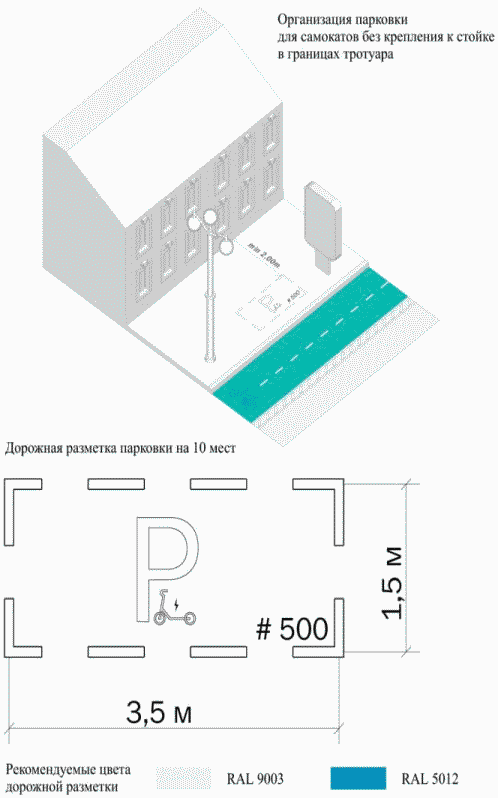 Приложение 3к Порядку пользования территориями общего пользования МО «Зеленоградский муниципальный округ Калининградской области» для передвижения на средствах индивидуальной мобильности предоставляемых в аренду специализированными операторамиПеречень зон ограничения скорости движения
средств индивидуальной мобильности на территориях
общего пользования МО «Зеленоградский муниципальный округ Калининградской области»Приложение 4к Порядку пользования территориями общего пользования МО «Зеленоградский муниципальный округ Калининградской области» для передвижения на средствах индивидуальной мобильности предоставляемых в аренду специализированными операторамиПеречень зон запрета движения на средствах индивидуальной мобильности
на территориях общего пользования МО «Зеленоградский муниципальный округ Калининградской области»Приложение 5к Порядку пользования территориями общего пользования МО «Зеленоградский муниципальный округ Калининградской области» для передвижения на средствах индивидуальной мобильности предоставляемых в аренду специализированными операторамиАкт № _____осмотра и перемещения средства индивидуальной мобильности____________________                                                                 _____________________(дата составления)                                                                                                                 		(место составления)Настоящий акт составлен __________________________________________________                                                                  (Ф.И.О., должность лица, составившего настоящий акт)при участии ___________________________________________________________________                                       (Ф.И.О. лиц, принимающих участие в осмотре средства индивидуальной мобильности)о том, что в целях осуществления ________________________________________________,                                                            (мероприятия по контролю за правилами размещения СИМ на территории МО «Зеленоградский муниципальный округ Калининградской области»)по адресу: ____________________________________________________________________,                             (адрес, иная информация, позволяющая определить место нарушения, нахождения СИМ)произведен осмотр средства индивидуальной мобильности ____________________________________________________________________________________________________________________________________________________________________________________(категория средства индивидуальной мобильности, идентификационные данные (при наличии): регистрационный номер, информация о принадлежности средства индивидуальной мобильности к сервису проката средств индивидуальной мобильности (при наличии), а также иные сведения, позволяющие идентифицировать средство индивидуальной мобильности)По результатам осмотра установлено, что указанное в настоящем акте средства индивидуальной мобильности расположено вне места размещения средства индивидуальной мобильности (без действующего Договора с МО «Зеленоградский муниципальный округ Калининградской области»).Отметка о фотофиксации средства индивидуальной мобильности:_____________________________________________________________________________.(Дата и время фотофиксации, количество снимков, наименование (модель) средства фотофиксации)К настоящему акту прилагаются следующие материалы: _____________________________________________________________________________________________________.(фотоизображения (снимки), их количество, иные материалы (при наличии)Фамилии, инициалы и подписи лиц, участвующих в осмотре средства индивидуальной мобильности:________________________/_____________________/________________________/_____________________/________________________/_____________________/________________________/_____________________/________________________/_____________________/                 (подпись)                            		(расшифровка подписи)Отметка о перемещении средства индивидуальной мобильности:_____________________________________________________________________________(Ф.И.О., должность, телефон лица, осуществляющего перемещение средства индивидуальной мобильности)«__» __________ 20__ г. в «___» часов «___» минут принял к перемещению средство индивидуальной мобильности, указанное в настоящем акте, с объекта благоустройства, указанного в настоящем акте. Перемещение средства индивидуальной мобильности, указанного в настоящем акте, осуществляется с использованием _____________________________________________________________________________________________________________________________(марка транспортного средства, используемого для перемещения средства индивидуальной мобильности, регистрационный знак)в место хранения, расположенное по адресу: _______________________________________                                                                                                                    		(адрес, телефон для справок)Подпись лица, осуществившего перемещение средства индивидуальной мобильности:____________/____________________                                                                                                                    		(подпись)        	(расшифровка подписи)Приложение 6к Порядку пользования территориями общего пользования МО «Зеленоградский муниципальный округ Калининградской области» для передвижения на средствах индивидуальной мобильности предоставляемых в аренду специализированными операторамиАкт № ______выдачи средства индивидуальной мобильности____________________                                                                       _____________________(дата составления)                                                                                                                		 (место составления)Настоящий акт составлен _______________________________________________________________________________________________________________________________(Ф.И.О., должность, телефон лица, осуществляющего выдачу средства индивидуальной мобильности)о том, что «__» _____________ 20__ г. в «___» часов «___» минут средство индивидуальной мобильности _______________________________________________________________________________________________________________________________(категория средства индивидуальной мобильности, идентификационные данные (при наличии): регистрационный номер, а также иные сведения, позволяющие идентифицировать средство индивидуальной мобильности)находящееся на хранении по адресу: _____________________________________________,ранее перемещенное, по акту осмотра и перемещения средства индивидуальной мобильности от _________ № _______, выдано лицу ____________________________________________________________________________________________________________(сведения о лице, которому осуществляется выдача средства индивидуальной мобильности: Ф.И.О., адрес проживания)являющемуся _________________________________________, действующим на основании __________________________________________________________________.(реквизиты документа, удостоверяющего личность, документ, подтверждающий право владения средством индивидуальной мобильности, документ, предусмотренный действующим законодательством, подтверждающий полномочия представителя)Замечания лица, получившего с хранения средство индивидуальной мобильности (при наличии) _____________________________________________________________________.Подпись лица, составившего настоящий акт: _______________/_______________________            							(подпись)               		(расшифровка подписи)                                                                                                                        М.П.1Подпись лица, получившего с хранения средство индивидуальной мобильности: ___________/_____________________    (подпись)              (расшифровка подписи)1 Печать ставится при ее наличии.№ места в схемеНаименование зоны ограничения скоростиРазрешенная скорость1г. Зеленоградск, территория городского Парка15 км/ч2г. Зеленоградск, территория променада от городского Парка до дома №38А по ул. Гагарина15 км/ч3г. Зеленоградск, центральная площадь 15 км/ч4г. Зеленоградск, переулок Крымский от центральной площади до ул. Горького15 км/ч5г. Зеленоградск, Аллея дружбы от центральной площади до променада15 км/ч6г. Зеленоградск, ул. Горького, от ул. Ленина до променада15 км/ч7г. Зеленоградск, велодорожка от ул. Приморской до кафе «Гнездо»15 км/ч8Жилые зоны г. Зеленоградск15 км/ч9Дворовые зоны г. Зеленоградска15 км/ч№ места в схемеНаименование зоны запрета движения на СИМ1г. Зеленоградск, ул. Курортный проспект, от центральной площади до ул. Пограничной2г. Зеленоградск, ул. Володарского, от ул. Курортный проспект до площади «Роза Ветров»3г. Зеленоградск, территория пирса4г. Зеленоградск, ул. Московская, территория мемориала ВОВ